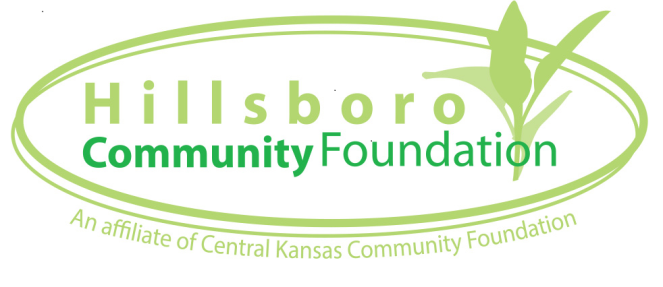 Hillsboro Community FoundationGrant ApplicationApplications should be emailed to director@hcfoundationks.orgOrganization Name: _________________________________________________________________________Organization Website: _______________________________________________________________________Mailing Address: ___________________________________________________________________________                                                                                                               Number/Street       ______________________________________ _____________________________ ______________________                                                 City					               State		                                    Zip      Telephone #: (______)_______________ Fax #: (_____)________________Executive Director/Top Executive: _____________________________________________________________Title: _____________________________________________________________________________________Telephone #: (___)______________ Ext: _____ Alternate Telephone #: (____ )____________________Email Address: _______________________________________________________________________Project/Program Director (if different than Executive Director/Top Executive): __________________________ Title: _____________________________ Telephone #: (____ ) _____________ Ext: _____ Alternate Telephone #: (____)___________________ Email Address: _______________________________________________________________________Were you funded in 2015 or 2016 by Hillsboro Community Foundation?	□ Yes	□ No	If yes, did you submit a follow-up report?	□ Yes	□ NoIf no, you must submit a follow-up report for consideration. □ Follow-up report is included with this application. Please provide a brief description of your agency and the population served.Project/Program Title: ___________________________________________________________________Type of grant requested.□ Capacity Building□ Capital□ General Operating Support□ New Project/Program□ Existing Project/Program□ Expansion of Existing Project/Program□ Other _____________________________________________________________________________Please indicate which categories best reflect the purpose of this request. (You can indicate more than one category if applicable.)	□ Arts & Culture	□ Science & Education	□ Community Preservation & Revitalization□ Health & Human Services	□ Emergency/Disaster Needs	□ Animal Welfare	□ Other _____________________________________________________________________________In 100 words or less, please summarize your project/program.Approximate number of people to be served by this project/program: _________________________________Date when funds will be needed: ______________________________________________________________Total project/program cost: $ ____________Total amount of funding requested (not to exceed $2,500): $ __________Total grant requests frequently exceed the amount of available funding. Is there a minimum grant amount acceptable for the project/program to proceed?	□ Yes	□ NoIf yes, what is the minimum grant amount acceptable for the project/program to proceed? $ __________Do you have any pending or committed funding sources for this project/program?	□ Yes	□ No	If yes, please identify both pending and/or committed source(s) and amount(s).Is the project/program cost greater than your grant request?	□ Yes	□ NoIf yes, how do you plan to raise the remaining balance? Is your grant request greater than the cost of your project/program?	□ Yes	□ NoIf additional funding, above the amount of your project/program, was made available to your organization, how would the additional funds strengthen your project/program?How will this project/program directly impact the community of Hillsboro? How does this request embody one or more of the following:Urgency or immediacy to address a critical need;Excitement because it’s a bold new venture;Creativity in providing new solutions to age old problems.How did you determine the need for this project/program?How will you evaluate the success of your project/program?□ Organization is a 501(c)(3).□ Proof of 501(c)(3) status is included with this application.□ Organization is not a 501(c)(3).Is your organization a public agency/unit of government? (i.e., educational institution, church, a city, or county)	□ Yes	□ No If no, please identify the qualified organization that will serve as the project/programs fiscal sponsor.Name of Organization: ___________________________________________________________Contact Person: ________________________________________________________________Mailing Address: _____________________________________________________________________                                                                                                               Number/Street       ___________________________________ ____________________________ ____________________                                                 City					               State		                                    Zip      Telephone #: (_____)__________ Ext: _____ Email: ________________________________________________________________________□ Proof of project/programs fiscal sponsor’s 501(c)(3) status is included with this application.Employer Identification Number (EIN): ___________________________________________________We give permission to use our group’s name and project/program in publicity.	□ Yes	□ No***********************************I certify, to the best of my knowledge, that all information included in this application is correct. The tax exempt status of this organization is current. If grant is received through the Hillsboro Community Foundation, an affiliate of Central Kansas Community Foundation, for the purposes described herein shall be restricted as stated herein.________________________________                              			________________________Signature of Representative Requesting Grant                                                                             	 Date Hillsboro Community Foundation, an affiliate of Central Kansas Community Foundation, manages the Hillsboro Area Impact Fund. If you have questions or need further information, please contact Cynthia Fleming director@hcfoundationks.org or 620-947-0170. 